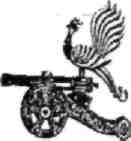 ^Открытое акционерное общество«РЕГИОН »Доводим до Вашего сведения, что 22 декабря 2014г. вступили в силу Федеральные нормы и правила в области промышленной безопасности, утвержденные Приказом Ростехнадзора от 25 марта 2014 года №116. Согласно п. 485 вышеуказанных правил срок службы баллонов определяет организация-изготовитель, а при отсутствии таких сведений срок службы баллонов устанавливают 20 лет. Ранее срок службы таких баллонов согласно паспорту завода-изготовителя составлял 40 лет.Бытовые газовые баллоны, как и индивидуальные газобаллонные установки в целом являются собственностью владельца, и именно он несет ответственность за их техническое состояние и безопасную эксплуатацию. Поэтому затраты на обновление баллонов не включаются в цену на газ для населения и замена баллона по истечению срока службы на новый является обязанностью владельца.Согласно новых Правил с 15 мая 2015 года ОАО «Регион» прекращает обмен газовых баллонов с истекшим сроком службы, то есть 20 лет и более (выпуска до 1995 года). В связи с этим, владельцам газовых баллонов с истекшим сроком службы, необходимо приобрести новые баллоны самостоятельно либо в ОАО «Регион», предварительно сделав заявку через диспетчерскую службу.Прейскурант цен ОАО «Регион» на газовые баллоны для населения г.Смоленска и Смоленской области:№ п/пЕмкость газового баллонаЦена нового баллона,т.е. дата изготовлениябаллона - 2015 год,рублейЦена обменного баллона, т.е. баллона срок службыкоторого на момент продажи не истек, рублей1.5 литров2 100,001 500,002.12 литров2 300,001 700,003.27 литров2 600,001 900,004.50 литров2 800,002 200,00